INSTITUTE of ANDEAN STUDIES NOMINATION to MEMBERSHIP Please provide at least items 1, 3, and 4. Additional information is very helpful. 1. Name of nominee: 2. Email and/or postal address of nominee: 3. Name of nominating member: 4. Email and/or postal address of nominating member: Has the nominee completed an advanced degree (Ph.D., MA, Lic.)?
Type of degree, year and institution (if known):
Department or field (if known):
Nominee’s current institutional affiliation (if any):
Nominee’s CV (link or attach if possible):
Which type of membership is most appropriate for this nominee? Active 	         	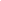 Has an interest in Andean studies and the Institute. Most members have a PH.D. or are pursuing an advanced degree in a related field and/or have made distinguished contributions to the field and shown an interest in the Institute’s activities. Votes, pays dues, receives Ñawpa Pacha.Corresponding                 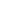 Shows great interest in the field or has made distinguished contributions to the field. Resides outside of the United States and Canada. Has shown interest in the Institute but may not have been able to participate in Institute’s in-person activities due to challenges of cost of international travel. Does not vote, pays reduced fees, receives Ñawpa Pacha.      Honorary			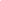 Distinguished services to Andean studies over a long period of time. Votes, does not pay fees, receives Ñawpa Pacha.  How has the nominee contributed to the field of Andean studies? Or how does the nominee’s research plans contribute to the field of Andean studies? How has the nominee shown interest in the Institute? (Presentations, posters, or attendance at IAS meetings, publications in Ñawpa Pacha, reviewing manuscripts for Ñawpa Pacha, etc.) Is the nominee’s interest and commitment to the Andes and the Institute likely to be ongoing? 